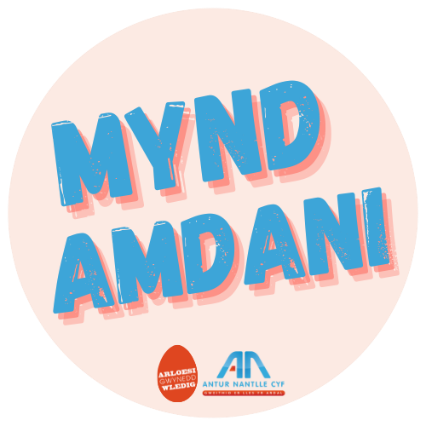 Cynllun BusnesEnw’r busnesCyfeiriad busnesPrif weithgarwch y busnesTudalennau cyfryngau cymdeithasolLogoManylion y perchennogManylion y perchennogEnw llawnCyfeiriadRhif ffônProfiad busnes a gwaith blaenorol (atodwch CV os yn berthnasol)Profiad busnes a gwaith blaenorol (atodwch CV os yn berthnasol)Enw a manylion cyswllt cyflogwr diwethafEnw a manylion cyswllt cyflogwr diwethafSgiliau perthnasol, cymwysterau, gwybodaeth a phrofiadSgiliau perthnasol, cymwysterau, gwybodaeth a phrofiadDiddordebau a chyfrifoldebau tu hwnt i’r gwaithDiddordebau a chyfrifoldebau tu hwnt i’r gwaithCryfderau personolCryfderau personolGwendidau personolGwendidau personolAnghenion hyfforddiAnghenion hyfforddiPartner(iaid) (os yn berthnasol)Partner(iaid) (os yn berthnasol)EnwCyfeiriadRhif ffônProfiad busnes a gwaith blaenorol (atodwch CV os yn berthnasol)Profiad busnes a gwaith blaenorol (atodwch CV os yn berthnasol)Enw a manylion cyswllt cyflogwr diwethafEnw a manylion cyswllt cyflogwr diwethafSgiliau perthnasol, cymwysterau, gwybodaeth a phrofiadSgiliau perthnasol, cymwysterau, gwybodaeth a phrofiadDiddordebau a chyfrifoldebau tu hwnt i’r gwaithDiddordebau a chyfrifoldebau tu hwnt i’r gwaithCryfderau personolCryfderau personolGwendidau personolGwendidau personolAnghenion hyfforddiAnghenion hyfforddiY busnesY busnesY busnesStrwythur (e.e. unig fasnachwr, partneriaeth, cwmni cyfyngedig, masnachfraint)Oes gan y busnes gytundeb partneriaeth? Os oes, sawl partner sydd yn rhan ohono?Os yw’r busnes yn gwmni cyfyngedig, faint o bobl fydd yn cynnal cyfrannau pleidleisio?o boblOs yw’r busnes yn gwmni cyfyngedig, faint o bobl fydd yn cynnal cyfrannau pleidleisio?%yw fy nghanran pleidleisio(Os yw’r busnes yn fasnachfraint, dosbarthwr neu asiant, cyflwynwch gopi o unrhyw gytundeb gyda’ch cais os gwelwch yn dda)(Os yw’r busnes yn fasnachfraint, dosbarthwr neu asiant, cyflwynwch gopi o unrhyw gytundeb gyda’ch cais os gwelwch yn dda)(Os yw’r busnes yn fasnachfraint, dosbarthwr neu asiant, cyflwynwch gopi o unrhyw gytundeb gyda’ch cais os gwelwch yn dda)Disgrifiwch yn fanwl eich gwasanaeth/cynnyrch (beth yn union ydych chi’n ei wneud a sut?)Disgrifiwch yn fanwl eich gwasanaeth/cynnyrch (beth yn union ydych chi’n ei wneud a sut?)Disgrifiwch yn fanwl eich gwasanaeth/cynnyrch (beth yn union ydych chi’n ei wneud a sut?)Nodau ac amcanion: tymor byrNodau ac amcanion: tymor byrNodau ac amcanion: tymor byrNodau ac amcanion: tymor hirNodau ac amcanion: tymor hirNodau ac amcanion: tymor hirYmchwil i’r farchnadYmchwil i’r farchnadCyfran o’r farchnad- sut byddwch yn disgrifio’ch cwsmeriaid (e.e. prynwyr/diwydiannol, oed, grŵp incwm, lleol/cenedlaethol/rhyngwladol)?Cyfran o’r farchnad- sut byddwch yn disgrifio’ch cwsmeriaid (e.e. prynwyr/diwydiannol, oed, grŵp incwm, lleol/cenedlaethol/rhyngwladol)?Maint y farchnad a’i photensial- (beth yw’r galw am eich gwasanaeth/cynnyrch)?Maint y farchnad a’i photensial- (beth yw’r galw am eich gwasanaeth/cynnyrch)?Sut rydych yn bodloni’r galw ar hyn o bryd?Sut rydych yn bodloni’r galw ar hyn o bryd?Sut mae eich cystadleuwyr yn hyrwyddo’u hunain?Sut mae eich cystadleuwyr yn hyrwyddo’u hunain?Beth yw prif fanteision eich cynnyrch/gwasanaeth dros eich cystadleuwyr?Beth yw prif fanteision eich cynnyrch/gwasanaeth dros eich cystadleuwyr?Sut mae’ch cynnyrch/gwasanaeth yn unigryw?Sut mae’ch cynnyrch/gwasanaeth yn unigryw?Pwy yw eich cyflenwr a beth yw eich telerau gyda hwy?Pwy yw eich cyflenwr a beth yw eich telerau gyda hwy?Sut cynhaliwyd yr ymchwil farchnad (e.e. ffynonellau gwybodaeth, ystadegau ar ddarpar gwsmeriaid, tystiolaeth o holiaduron)?Sut cynhaliwyd yr ymchwil farchnad (e.e. ffynonellau gwybodaeth, ystadegau ar ddarpar gwsmeriaid, tystiolaeth o holiaduron)?Strategaeth farchnataStrategaeth farchnataBeth yw eich cynllun marchnata (sut ydych yn bwriadu hyrwyddo a gwerthu’ch cynnyrch/gwasanaeth, a chyrraedd eich cwsmeriaid? Nodwch unrhyw gostau)?Beth yw eich cynllun marchnata (sut ydych yn bwriadu hyrwyddo a gwerthu’ch cynnyrch/gwasanaeth, a chyrraedd eich cwsmeriaid? Nodwch unrhyw gostau)?Nodwch unrhyw gysylltiadau sydd gennych hyd yma (archebion, cytundebau, llythyrau o ddiddordeb ayyb)Nodwch unrhyw gysylltiadau sydd gennych hyd yma (archebion, cytundebau, llythyrau o ddiddordeb ayyb)Manylion gweithredu (disgrifiad a chost)Manylion gweithredu (disgrifiad a chost)LleoliadOfferCerbydauGofynion cyfreithiol (trwydded, safonau masnach ayyb)Peryglon iechyd a diogelwch a statudau llywodraethol sy’n rheoli’r mesurau rheoliAnghenion yswiriantAnghenion staffAnghenion staffSawl aelod o staff fydd angen?Anghenion hyfforddi’r staffCostau cysylltiedigCynllun wrth gefnCynllun wrth gefnCynllun wrth gefnCynllun wrth gefnCynllun wrth gefnCynllun wrth gefnCynllun wrth gefnCynllun wrth gefnBydd y cynllun wrth gefn isod yn dod yn weithredol mewn achos o salwch/anaf ayybBydd y cynllun wrth gefn isod yn dod yn weithredol mewn achos o salwch/anaf ayybBydd y cynllun wrth gefn isod yn dod yn weithredol mewn achos o salwch/anaf ayybBydd y cynllun wrth gefn isod yn dod yn weithredol mewn achos o salwch/anaf ayybBydd y cynllun wrth gefn isod yn dod yn weithredol mewn achos o salwch/anaf ayybBydd y cynllun wrth gefn isod yn dod yn weithredol mewn achos o salwch/anaf ayybBydd y cynllun wrth gefn isod yn dod yn weithredol mewn achos o salwch/anaf ayybBydd y cynllun wrth gefn isod yn dod yn weithredol mewn achos o salwch/anaf ayybCyllidCyllidCyllidCyllidCyllidCyllidCyllidCyllidCostau sefydlu disgwyliedigCostau sefydlu disgwyliedigCostau sefydlu disgwyliedigCostau sefydlu disgwyliedigCostau sefydlu disgwyliedigCostau sefydlu disgwyliedigCostau sefydlu disgwyliedigCostau sefydlu disgwyliedigManylionManylionManylion£ newyddAil-lawAil-lawBerchenCyfanswm cyllid cychwynnol=Cyfanswm cyllid cychwynnol=Cyfanswm cyllid cychwynnol=£££££Ariennir y costau fel a ganlynAriennir y costau fel a ganlynAriennir y costau fel a ganlynAriennir y costau fel a ganlynAriennir y costau fel a ganlynAriennir y costau fel a ganlynAriennir y costau fel a ganlynAriennir y costau fel a ganlynSector breifat:Sector breifat:Sector gyhoeddus:Sector gyhoeddus:Sector gyhoeddus:Sector gyhoeddus:Sector gyhoeddus:Sector gyhoeddus:Cyllid personol£Grantiau (nodwch manylion yma)Grantiau (nodwch manylion yma)Grantiau (nodwch manylion yma)£££Cyllid preifat arall (e.e. teulu)£Lwfans menterLwfans menterLwfans menter£££Banc£Benthyciad Mynd Amdani£Cyfrifiad i gyrraedd prisiau cynnyrch neu gradd fesul awr o’r gwasanaethCyfrifiad i gyrraedd prisiau cynnyrch neu gradd fesul awr o’r gwasanaethCyfrifiad i gyrraedd prisiau cynnyrch neu gradd fesul awr o’r gwasanaethCyfrifiad i gyrraedd prisiau cynnyrch neu gradd fesul awr o’r gwasanaethCyfrifiad i gyrraedd prisiau cynnyrch neu gradd fesul awr o’r gwasanaethCyfrifiad i gyrraedd prisiau cynnyrch neu gradd fesul awr o’r gwasanaethCyfrifiad i gyrraedd prisiau cynnyrch neu gradd fesul awr o’r gwasanaethCyfrifiad i gyrraedd prisiau cynnyrch neu gradd fesul awr o’r gwasanaethNodiadau ychwanegolNodiadau ychwanegolNodiadau ychwanegolNodiadau ychwanegolNodiadau ychwanegolNodiadau ychwanegolNodiadau ychwanegolNodiadau ychwanegolNodwch unrhyw wybodaeth ychwanegol gall ein cynorthwyo i ddeall mwy amdanoch chi a’r busnesNodwch unrhyw wybodaeth ychwanegol gall ein cynorthwyo i ddeall mwy amdanoch chi a’r busnesNodwch unrhyw wybodaeth ychwanegol gall ein cynorthwyo i ddeall mwy amdanoch chi a’r busnesNodwch unrhyw wybodaeth ychwanegol gall ein cynorthwyo i ddeall mwy amdanoch chi a’r busnesNodwch unrhyw wybodaeth ychwanegol gall ein cynorthwyo i ddeall mwy amdanoch chi a’r busnesNodwch unrhyw wybodaeth ychwanegol gall ein cynorthwyo i ddeall mwy amdanoch chi a’r busnesNodwch unrhyw wybodaeth ychwanegol gall ein cynorthwyo i ddeall mwy amdanoch chi a’r busnesNodwch unrhyw wybodaeth ychwanegol gall ein cynorthwyo i ddeall mwy amdanoch chi a’r busnes